Конспект открытого урока в 10-2фм классе«Формулы приведения»( урок конструирования нового способа).Обучающие цели:Вывести формулы приведения, используя различные математические модели( формулы и графические модели) Исследовать и проанализировать различные случаи зависимостей.Составить алгоритм применения формул приведения.Провести первичное закрепление полученных знаний.Развивающие цели:Стимулировать активную мыслительную деятельность, способности к анализу и обобщению.Способствовать формированию грамотной математической речи, развитию теоретического мышления.Развивать навыки самоконтроля, самооценки.Воспитательные цели:Формировать культуру общения, умение работать в малых группах.Воспитывать работоспособность, учебную активность, дисциплину, уважение ко всем участникам учебного процесса, устойчивый интерес к предмету.Оснащение урока:Компьютер на рабочем месте учителя, проекторРаздаточные печатные материалы для учащихся ( бланки заданий для парной и индивидуальной работы, оценочные листы).Этапы урока.I. Организационный момент.Организация учебного места учащихся.Настрой на продуктивную работу.II. Актуализация знаний.Повторение понятий: синус и косинус угла, заданного поворотом точки единичной окружности;Определение угла, соответствующего точке, и решение обратной задачи с помощью единичной окружности и свойств симметрии;Повторение тригонометрических формул и табличных значений, необходимых для последующей работы на уроке (формулы сложения, значения Создание «ситуации успеха».Формы работы: индивидуальная и фронтальная работа, самооценка по результатам .Задания для устной работы: 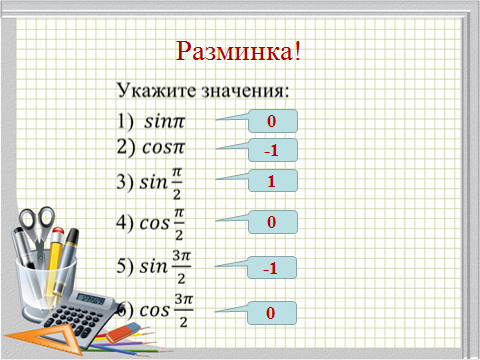 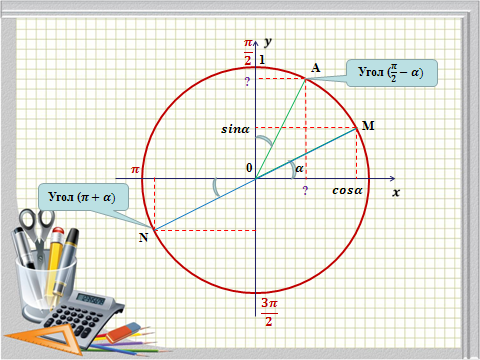 При работе со слайдом повторяются определения синуса и косинуса.К этому слайду следует задать дополнительный вопрос: Где будут расположены точки единичной окружности, соответствующие углам поворота, равным  ?Задание к следующему слайду обратное: найти углы, соответствующие заданным точкам.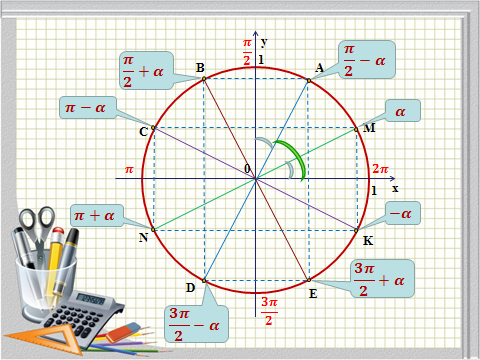 Вопросы, которые следует обсудить:Какие из точек симметричны относительно оси х? оси у?Каким свойством обладают координаты таких точек?III. Постановка учебной задачи.Создание ситуации «интеллектуального конфликта» - выход на задачу, способствующую выявлению дефицита способностей (сложная задача с прошлого урока или из домашнего задания);IV. Решение поставленной задачи: конструирование нового способа действий. В режиме парной работы ученики выполняют серию задач исследовательского характера, выходят на теоретические обобщения в поиске формул связи тригонометрических функций произвольного угла с тригонометрическими функциями острого угла.Задание 1. Выразите синусы, косинусы, тангенсы и котангенсы указанных углов через 𝒔𝒊𝒏𝜶,𝒄𝒐𝒔𝜶, 𝒕𝒈𝜶,𝒄𝒕𝒈𝜶, применив формулы сложения или графическую модель.Одна часть учеников выполняет вывод новых формул с помощью формул сложения. Другая – «считывает» их с графической модели. В результате работы заполняется сводная таблица.Во время работы в малых группах включается опция «черный экран».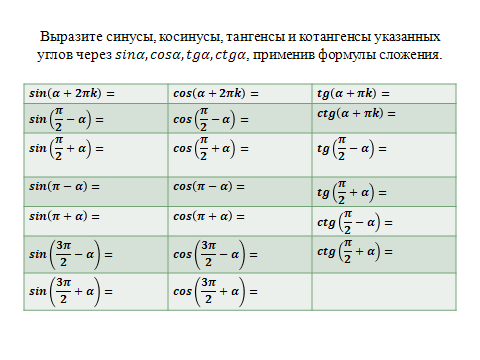  По окончании этого этапа результаты работы групп (пар)сравниваются, уточняются и корректируются. Анализируются временные затраты в работе групп, использующих разные инструменты (формулы или графические модели). Делается главный вывод: все рассмотренные выражения можно привести к более простому виду, когда в качестве аргумента будет выступать только аргумент .Задание 2. Провести анализ полученных результатов и их классификацию, ответив на вопросы:1. Какой знак ставить в результате (подсказка: считаем, что 0<𝛼<𝜋/2)?2. В каких случаях синус заменяется на косинус, косинус – на синус, тангенс – на котангенс, котангенс – на тангенс?3. А в каких случаях не меняется?4. И вообще, надо ли 	запоминать все эти формулы? Не лучше ли составить общее правило?Дело в том, что формул приведения очень много (мы рассмотрели лишь некоторую часть). Выводить их каждый раз довольно утомительно. Составить таблицу формул приведения  и постоянно пользоваться ею можно, но неудобно, так как она будет громоздкойВыслушиваются мнения. Проводится обсуждение.Задание 3. Составить алгоритмическое правило, которое позволит НЕ запоминать большое количество формул приведения. Для этого заполнить шаблон-заготовку с шагами алгоритма.В правой части формулы ставится тот знак, который имеет …. (левая часть)  при условии…. (0<𝛼<𝜋/2).Если в левой части формулы угол равен ….., ……, то синус меняется на косинус, косинус – на …………., тангенс – на ………..Если в левой части формулы угол равен ………, …….., то замены не происходит.Проверьте, как работает этот алгоритм, используя уже выведенные формулы.Задание Рассуждения Упростить :  – угол IV четверти, в ней синус отрицательный, поэтому ставим минус.Для угла  вида , где m – нечетное число, меняем наименование